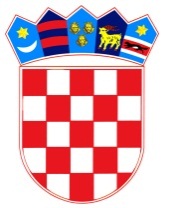           REPUBLIKA HRVATSKAOSJEČKO-BARANJSKA ŽUPANIJA            OPĆINA ŠODOLOVCI                   Općinsko vijećeZAPISNIKsa  4. sjednice Općinskog vijeća Općine Šodolovci održane dana 12. studenog 2021. godine u Šodolovcima, Ive Andrića 3Sjednica je započela s radom u 17.05 sati.Prisutni vijećnici: Lazar Telenta, Lejla Tešanović, Čedomir Janošević, Goran Kovačević, Slobodanka Bijelić i Đurđica Ratković.Odsutni vijećnici: Stevan Živković (opravdao izostanak), Goran Penava (opravdao izostanak) i Vjekoslav Brđanin (opravdao izostanak) Ostali prisutni: Dragan Zorić (općinski načelnik Općine Šodolovci), Ksenija Katić (zamjenica općinskog načelnika iz reda pripadnika hrvatskog naroda), Darija Ćeran (viša stručna suradnica za računovodstvene i financijske poslove),  Jovana Avrić (pročelnica Jedinstvenog upravnog odjela- u daljnjem tekstu: pročelnica, ujedno i zapisničar) i Dragana Maletić (podnositeljica zamolbe pod točkom 3. Prijedloga dnevnog reda)Predsjednik Općinskog Vijeća pozdravio je sve prisutne, utvrdio kvorum i otvorio 4. sjednicu Općinskog vijeća Općine Šodolovci.Predsjednik Općinskog Vijeća pročitao je predloženi dnevni red i upitao prisutne ima li tko primjedbu ili dopunu za predloženi dnevni red današnje sjednice.Kako se nitko nije javio za riječ niti je bilo primjedbi na predloženi dnevni red a ni prijedloga za dopunom Predsjednik je Prijedlog dnevnog reda stavio na glasovanje te je jednoglasno prihvaćen sljedeći dnevni red:DNEVNI REDRazmatranje i usvajanje zapisnika sa 3. sjednice Općinskog vijeća Općine ŠodolovciNacrt Plana Proračuna Općine Šodolovci za 2022. godinu sa projekcijama za 2023. i 2024. godinuZamolba za financiranje prijevoza za Vedranu MaletićPitanja i prijedlozi vijećnikaPrelazi se na rad prema utvrđenom dnevnom redu. Redoslijed točaka 2. i 3. je zamijenjen pa će Točka 3. Zamolba za financiranje prijevoza za Vedranu Maletić postati točka 2., a predložena točka 2. Nacrt Plana Proračuna Općine Šodolovci za 2022. godinu sa projekcijama za 2023. i 2024. godinu postat će točka 3.TOČKA 1. RAZMATRANJE I USVAJANJE ZAPISNIKA SA 3. SJEDNICE OPĆINSKOG VIJEĆA OPĆINE ŠODOLOVCIPredsjednik Općinskog Vijeća upitao je nazočne ima li netko primjedbu na zapisnik sa 3. sjednice Općinskog Vijeća Općine Šodolovci.Kako primjedbi i prijedloga nije bilo Predsjednik Općinskog Vijeća pozvao je vijećnike da glasuju o prijedlogu zapisnika sa 3. sjednice Općinskog Vijeća.ZA je glasovalo šest (6) vijećnikaPROTIV niti jedan (0)SUZDRŽAN niti jedan (0)Predsjednik vijeća konstatirao je kako je zapisnik usvojen jednoglasno sa šest glasova ZA, te je općinsko vijeće Općine Šodolovci donijeloZAKLJUČAKo usvajanju zapisnika s 3. sjednice Općinskog Vijeća(Zaključak se prilaže zapisniku i njegov je sastavni dio- prilog 1).TOČKA 2. ZAMOLBA ZA FINANCIRANJE PRIJEVOZA ZA VEDRANU MALETIĆPredsjednik vijeća pozvao je gđu. Draganu Maletić da obrazloži Zamolbu za financiranja prijevoza za Vedranu Maletić. Imenovana je navela kako se radi o djetetu s poteškoćama u razvoju koje pohađa Centar za odgoj i obrazovane „Ivan Štark“ u Osijeku  te moli financiranje troškova prijevoza od mjesta prebivališta (Šodolovci) do mjesta polaska školskog autobusa (naselje Ernestinovo)Nakon dovršetka izlaganja Predsjednik Općinskog vijeća otvorio je raspravu i upitao ima li tko od vijećnika pitanje ili prijedlog. Kako nije bilo daljnjih javljanja vijećnika za riječ niti  pitanja o naprijed navedenom, Predsjednik Općinskog vijeća Općine Šodolovci predložio je prihvaćanje zahtjeva za sufinanciranje troškova školskog prijevoza za Vedranu Maletić:ZA je glasovalo šest (6) vijećnikaPROTIV niti jedan (0)SUZDRŽAN niti jedan (0)Predsjednik vijeća konstatirao je da je jednoglasno sa šest glasova ZA općinsko vijeće Općine Šodolovci usvojilo i donijelo:ZAKLJUČAKo Zahtjeva za sufinanciranje troškova školskog prijevoza za Vedranu Maletić (Zaključak se prilaže zapisniku i njegov je sastavni dio- prilog 2).TOČKA 3. PRIJEDLOG NACRTA PLANA PRORAČUNA ZA 2022. GODINU SA PROJEKCIJAMA ZA 2023. I 2024. GODINUViša stručna suradnica za računovodstvene i financijske poslove Darija Ćeran obrazložila je Nacrt Plana Proračuna Općine Šodolovci za 2022. godinu sa projekcijama za 2023. i 2024. godinu. Imenovana je navela kako je sukladno odredbama Zakona o proračuna općinski načelnik utvrdio Prijedlog plana proračuna za 2022. godinu te ga je sukladno zakonskoj obvezi podnio općinskom vijeću do 15. studenog tekuće godine na donošenje.Pobliže je objašnjen nacrt proračuna po planiranim prihodima i rashodima.Vijećnici su upoznati da se o Nacrtu ne glasa te su pozvani da daju svoje prijedloge na dostavljeni Nacrt, koji je dostupan i na mrežnoj stranici općine radi sudjelovanja zainteresirane javnosti sa svojim prijedlozima.TOČKA 4. PITANJA I PRIJEDLOZI VIJEĆNIKAKako se nitko od vijećnika nije javio za riječ, općinski načelnik se javio za riječ te upoznao nazočne vijećnike s trenutnim aktivnostima i aktualnostima u radu općinske uprave.Sjednica je završila u 17.35 sati.ZAPISNIČAR:                                                                                PREDSJEDNIK VIJEĆA:Jovana Avrić                                                                                              Lazar TelentaKLASA: 021-05/21-02/6URBROJ: 2121/11-01-21-2Šodolovci, 12. studenog 2021.